Verb Tense Practice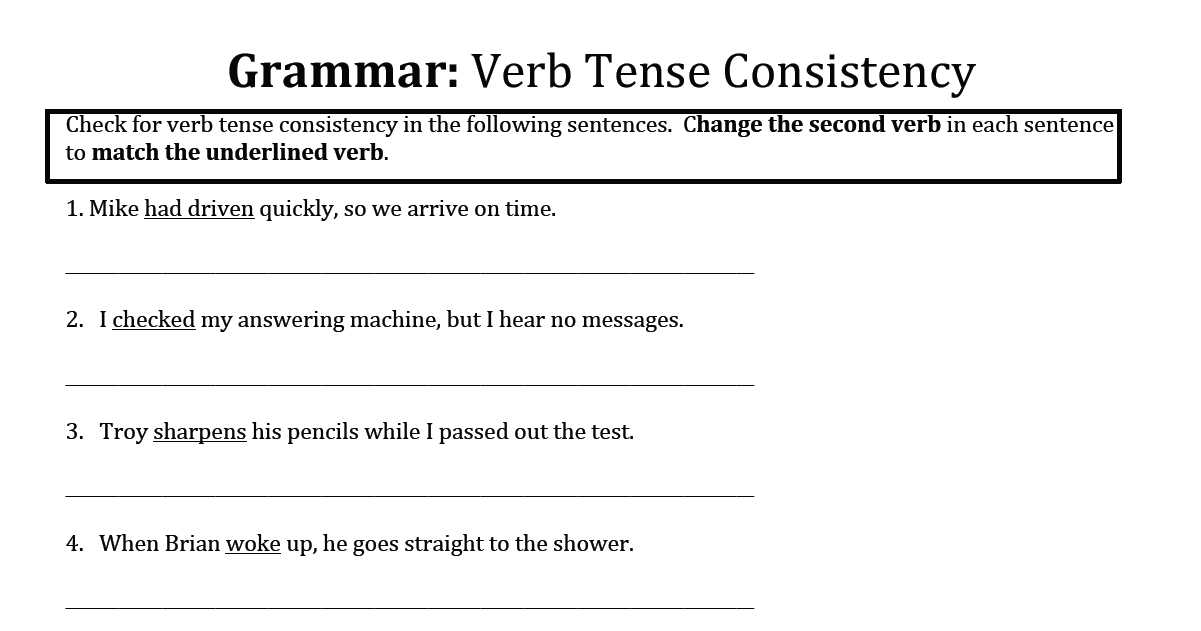 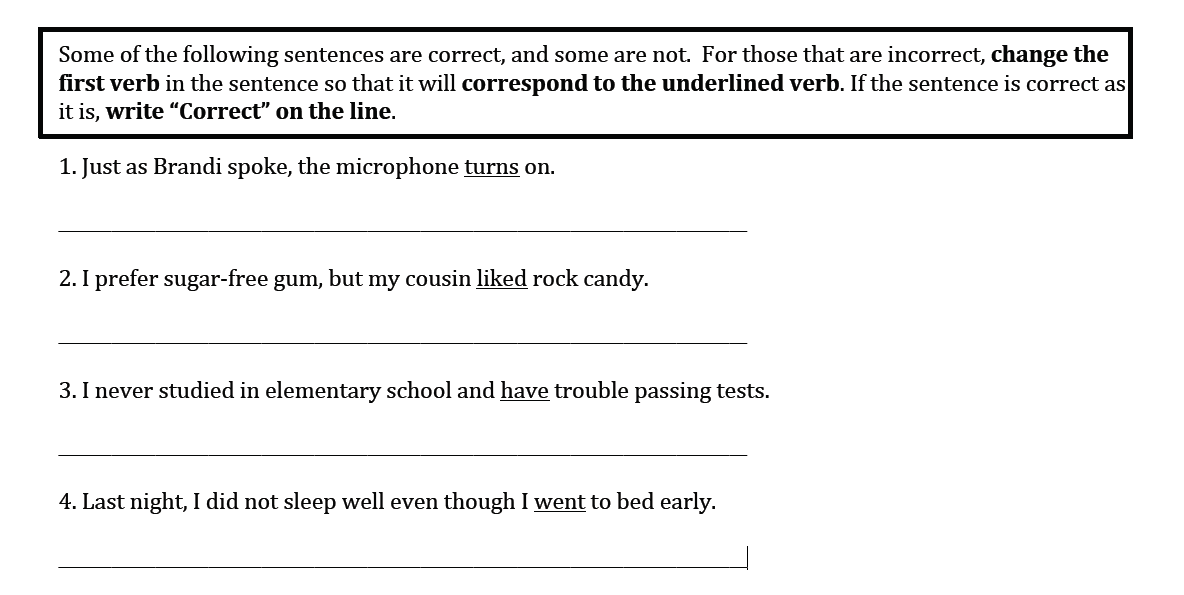 Verb Tense comparisons/discussions:Past tense vs. Past Perfect (drove vs. had driven) *NOT THE SAMEHave/Has/Had = perfect tenseHV + -ing ending = progressive tense HV’s purpose is to establish verb tenseLV or HV (am, is, are, was, were, be, being, been)AV or HV (have, has, had, do, did, does, may, might, must, could, would, should, can, shall, will)